ЧЕРНІВЕЦЬКА ОБЛАСНА РАДАІНСТИТУТ ПІСЛЯДИПЛОМНОЇ ПЕДАГОГІЧНОЇ ОСВІТИ  ЧЕРНІВЕЦЬКОЇ ОБЛАСТІ58000,  м. Чернівці вул. І. Франка, 20, тел. (0372) 52-73-36, факс: (0372) 51-14-01, E-mail: cv_ipo@ukr.net   18.04.2022  №  01-09/191                                   На № ___________від ___________Повідомляємо Вас, що на виконання планів роботи Департаменту освіти і науки, Інституту післядипломної педагогічної освіти Чернівецької області на 2022 рік, відповідно до Договору про співпрацю між ІППО ЧО та Українським науково-методичним центром практичної психології і соціальної роботи Національної академії педагогічних наук України, відповідно Угоди про творчу співпрацю між ІППО ЧО та Закарпатським інститутом післядипломної педагогічної освіти, з метою розвитку професійної компетентності фахівців психологічної служби щодо здійснення психологічного та соціально-психологічного супроводу освітнього процесу у період війни, 20 квітня 2022 року буде проведено Всеукраїнську науково-практичну Інтернет-конференцію для фахівців психологічної служби системи освіти «Ефективні технології психологічного та соціально-педагогічного супроводу в Новій українській школі у період війни» (11.00-14.00).Прохання сприяти участі у Конференції усіх психологів ЦПРПП, усіх практичних психологів і соціальних педагогів закладів освіти. Покликання на приєднання: https://us02web.zoom.us/j/82058927455. Ідентифікатор конференції: 820 5892 7455. (zoom-конференція розрахована на 500 осіб).Учасники конференції отримають електронні сертифікати.Директор                                                                        Григорій БІЛЯНІНРомановська Д.Д., 0509696341Додатокдо листа Інституту післядипломної педагогічної освіти Чернівецької області                                                                                                                                                                                                                                          від  18.04.2022  № 01-09/191Програма роботи Всеукраїнської науково-практичної Інтернет-конференції для фахівцівпсихологічної служби системи освіти «Ефективні технології психологічного та соціально-педагогічного супроводу в Новій українській школі у період війни»Мета: підвищення професійної кваліфікації фахівців психологічної служби шляхом ознайомлення учасників з теоретичними засадами та практично-методичними технологіями щодо здійснення психологічного та соціально-психологічного супроводу освітнього процесу у період війни.  Обсяг (тривалість): 3 години учасників.Перелік компетентностей, що вдосконалюватимуться: загальні: лідерська, соціальна, навчання впродовж життя; фахові: просвітницька, профілактична, емоційно-етична, здатність планувати, реалізовувати та визначати ефективність психологічної допомоги, здатність створювати алгоритми професійної діяльності в умовах війни. Порядок роботи конференціїМодератор: Романовська Діана Дорімедонтівна, кандидат психологічних наук, завідувач науково-методичного центру практичної психології та соціальної роботи Інституту післядипломної педагогічної освіти Чернівецької області, старший науковий співробітник лабораторії прикладної психології освіти УНМЦППСР НАПНУВідкриття конференції (11.00-11.20):Доповіді (11.20-13.50)Віталій ПАНОК, доктор психологічних наук, професор, директор Українського науково-методичного центру практичної психології та соціальної роботи НАПНУ «Психологічний супровід учасників освітнього процесу в період війни»;Ольга ФЛЯРКОВСЬКА, кандидат педагогічних наук, начальник відділу наукового та навчально-методичного забезпечення змісту позашкільної освіти та виховної роботи ДНУ «ІМЗО» МОНУ «Діяльність психологічної служби системи освіти України в умовах воєнного стану»;Діана РОМАНОВСЬКА, кандидат психологічних наук, завідувач науково-методичного центру практичної психології та соціальної роботи ІППО Чернівецької області, старший науковий співробітник лабораторії прикладної психології освіти УНМЦППСР НАПНУ «Алгоритми діяльності працівників психологічної служби системи освіти Чернівецької області в умовах війни»Валентина ШЕВЧУК, завідувач кабінету практичної психології та соціальної роботи Закарпатського інституту післядипломної педагогічної освіти «Діяльність працівників психологічної служби закладів освіти Закарпатської області: відповідність викликам в умовах війни»;Ірина МАРУХІНА та Віта КАБЛЮК: науковий співробітник Українського НМЦ практичної психології і соціальної роботи НАПНУ, завідувач навчально-методичного центру психологічної служби комунального закладу Сумський обласний інститут післядипломної педагогічної освіти та практичний психолог Старосільської загальноосвітньої школи І-ІІІ ст. Нижньосироватської сільської ради Сумської області «Психологічний супровід освітнього процесу в умовах воєнного стану»;Ольга ДЄДОВ, практичний психолог закладу дошкільної освіти (ясла-садок) "Веселка" Хотинської міської ради Чернівецької області «Психологічне забезпечення емоційного благополуччя здобувачів дошкільної освіти»;Ганна РЕБРЕЙ, методист кабінету практичної психології та соціальної роботи Закарпатського інституту післядипломної педагогічної освіти «Можливості вираження почуттів та стабілізації емоційного стану в техніці введеного малювання»Оксана ДМИТРЮК та Ірина ЄЛІСОВЕТІЙ: психолог КУ "Міський центр розвитку педагогічних працівників" та практичний психолог ДНЗ №25 ЦРД "Малюк" Чернівецької міської ради «Психологічна підтримка дітей під час війни»;Андрій НЕСУХ, практичний психолог Мукачівської загальноосвітньої школи І-ІІІ ступенів № 7 Мукачівської міської ради Закарпатської області «Психологічна готовність учнів до дистанційного навчання в екстремальних умовах»; Світлана ЯРМОЛИЦЬКА, методист навчально-методичного центру психологічної служби і соціальної роботи Тернопільського обласного комунального інституту післядипломної педагогічної освіти «Соціальне партнерство закладу освіти та сім’ї як передумова розвитку успішної особистості»;Тетяна МУЗИКА та Наталя ФЕДОРЮК: практичний психолог Ленковецького НВК та практичний психолог Нелиповецький ліцей ОЗЗСО Кельменецької ТГ Чернівецької області «Форми та методи роботи психолого-педагогічного супроводу з учасниками освітнього процесу», «Притча як прийом психологічного консультування»;Оксана ПРОСКУРНЯК, практичний психолог опорного закладу Вашківецький ЗЗСО l-lll ст. Вашківецької ТГ Чернівецької області «Найдієвіші практики самодопомоги та взаємодопомоги»;Оксана ДРАГУЛА, методистка кабінету практичної психології та соціальної роботи Закарпатського інституту післядипломної педагогічної освіти інституту післядипломної педагогічної освіти «Карта майбутнього – орієнтир особистості у постановці цілей та мети»;Мар’яна ПЕРНАЙ, соціальний педагог Комунальної обласної спеціалізованої школи-інтернат II-III ступенів з поглибленим вивченням окремих предметів "Багатопрофільний ліцей для обдарованих дітей" «Соціалізація учасників освітнього процесу в умовах Нової української школи»;Мар'яна ВОВЧУК, практичний психолог  КЗ «Чернівецький обласний навчально-реабілітаційний центр №1» «Підтримка, стабілізація та творчість як ресурс»;Оксана КУЗЬМЕНКО, практичний психолог Ужгородської загальноосвітньої школи І-ІІІ ступенів № 9 Ужгородської міської ради «Правопівкульне малювання як внутрішній ресурс особистості»;Крістіна ГАЛЬЧУК, практичний психолог Ліцею №15 ОРТ Чернівецької міської ради «Робота з дітьми-вимушеними переселенцями в період війни»;Вікторія ТІЛЬНЯК, практичний психолог Чернівецької спеціальної школа №4 Чернівецької обласної ради «Ефективні технології психологічного супроводу в умовах війни»;Ольга ЗАСЛОНКІНА, практичний психолог КЗ "Чернівецький обласний центр еколого-натуралістичної творчості учнівської молоді" «Організація роботи психолога закладу позашкільної освіти в умовах війни»;Людмила БОДНАР, соціальний педагог Оршовецького ЗЗСО І-ІІІ ст. Неполоковецької ТГ «Психологічна студія для батьків в умовах війни»;Світлана ХАРІВСЬКА, практичний психолог ДПТНЗ "Чернівецький професійний ліцей сфери послуг" «Презентація просвітницької програми «Професійне здоров’я педагога як ресурс професійно-особистісного зростання»;Неля САМБОРСЬКА, соціальний педагог ОЗ "Білоусівський ліцей" Сокирянської ТГ «Соціально-психологічні механізми формування уявлень та стійкості до стресу здобувачів освіти»Підведення підсумків роботи (13.50-14.00)Віталій ПАНОК, Діана РОМАНОВСЬКА, Валентина ШЕВЧУК.Сакрієр Оксана Леонідівнадиректор Департаменту освіти і науки Чернівецької обласної державної адміністраціїБілянін Григорій Івановичкандидат педагогічних наук, директор Інституту післядипломної педагогічної освіти Чернівецької областіПанок Віталій Григоровичдоктор психологічних наук, професор, директор Українського науково-методичного центру практичної психології і соціальної роботи Національної академії педагогічних наук УкраїниФлярковська Ольга Василівнакандидат педагогічних наук, начальник відділу наукового та навчально-методичного забезпечення змісту позашкільної освіти та виховної роботи ДНУ «Інститут модернізації змісту освіти», кандидат педагогічних наук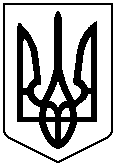 